هوالأبهی - ای نيّر افق محبّت اللّه محزون مباش مغموم…حضرت عبدالبهاءاصلی فارسی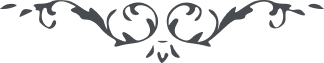 ١٩٤ هوالأبهی ای نيّر افق محبّت اللّه محزون مباش مغموم مباش دلخون مباش پرشوق و پرشور باش وقت خمودت نيست هنگام برودت نه شعله نوراء زن بر سينه سيناء زن نغمه ورقاء زن مسرور باش محفوظ باش محظوظ باش و به ندای عبوديّت اين عبد در طرب و آواز آ و به شهناز ملکوت بخوان و بگو ای عبد بهاء ای بنده بهاء ای خاک آستان بهاء از ملکوت ابهی تأييد بخواه توفيق بخواه تشييد بخواه و البهاء عليک**.** ع ع 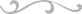 